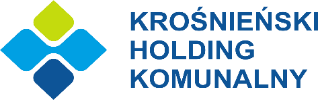 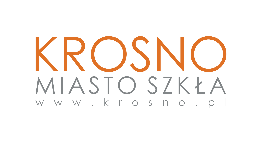 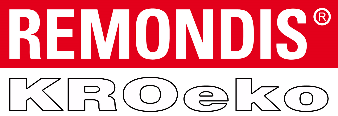 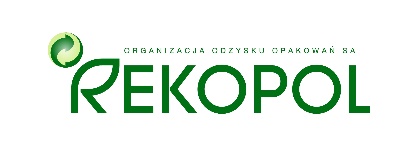 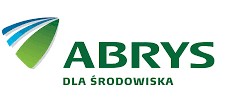 REGULAMIN II EDYCJI KONKURSU PLASTYCZNEGOna plakat informacyjno-edukacyjny pt. „KrosnoLudki są eko i poprawnie segregują odpady”, promujący selektywną zbiórkę odpadów komunalnych. §1. Organizator konkursuKonkurs organizowany jest przez Miejskie Przedsiębiorstwo Gospodarki Komunalnej – Krośnieński Holding Komunalny Sp. z o.o. oraz Prezydenta Miasta Krosna, przy współudziale – partnerstwie Remondis KROeko Sp. z o.o., Organizacji Odzysku Opakowań S.A. w Warszawie – Rekopol oraz Abrys Sp. z o.o.§2. Cel konkursu1. Prowadzenie działań związanych z promocją recyklingu, selektywną zbiórką odpadów komunalnych i poprawną ich segregacją. Konkurs jest elementem edukacji ekologicznej, której celem jest nauczenie dzieci i młodzieży zasad poprawnej segregacji odpadów.2. Podnoszenie świadomości dzieci i młodzieży na temat istoty recyklingu, który pozwala na zaoszczędzenie energii i zasobów środowiska naturalnego. 3. Promowanie i rozpowszechnianie wśród dzieci i młodzieży metod oraz sposobów na poprawną segregację odpadów i ich selektywną zbiórkę w szkole, domu, na podwórku.§3. Warunki uczestnictwa1. Konkurs adresowany jest do uczniów z krośnieńskich szkół podstawowych, klasy 1-8.2. Udział w konkursie jest bezpłatny i dobrowolny.3. Warunkiem przystąpienia do konkursu jest zgłoszenie przez rodzica, opiekuna prawnego uczestnika do w/w konkursu poprzez wypełnienie karty zgłoszenia, która stanowi załącznik 
nr 1 do niniejszego regulaminu.4. Tematem przewodnim konkursu jest przygotowanie plakatu informacyjno-edukacyjnego pt. „KrosnoLudki są eko i prawidłowo segregują odpady”, promującego selektywną i poprawną zbiórkę odpadów komunalnych.5. Każdy uczestnik ma prawo do zgłoszenia w konkursie jednej pracy plastycznej w formie plakatu, wykonanej indywidualnie i samodzielnie, która nie była prezentowana na innych konkursach.6. Do konkursu zakwalifikowane zostaną tylko prace własnego autorstwa uczestnika.7. W Konkursie oceniane będą wyłącznie prace plastyczne spełniające następujące kryteria: 
a) plakat wykonany dowolną manualną techniką plastyczną: rysowanie, malowanie, wyklejanie, wydzieranie, techniki łączone b) plakat wykonany w formacie A4 lub A3.8. Autor projektu sam decyduje o treści hasła umieszczonego na plakacie. Hasło nie powinno zawierać treści wulgarnych czy wrażliwych.9. Do każdej pracy powinna być załączona informacja zawierająca następujące dane: imię 
i nazwisko autora pracy, wiek, adres i numer telefonu do rodzica lub prawnego opiekuna.10. Prace należy złożyć u nauczyciela/dyrektora szkoły w terminie do 31.05.2023 r. (środa), który dostarczy je do siedziby Krośnieńskiego Holdingu Komunalnego (ul. A. Fredry 12, 38-400 Krosno) w terminie do 2.06.2023 r. (piątek).11. Konkurs rozpoczyna się dnia 11.05.2023 r., w ramach obchodów Dnia bez śmiecenia, 
a kończy 20.06.2023 r. podczas Pikniku ekologicznego EkoKrosno.§4. Przebieg konkursu1. Prace konkursowe ocenią członkowie Komisji konkursowej. Komisja oceniać będzie:– zawartość merytoryczną,– kreatywność, oryginalność i pomysłowość,– formę estetyczną pracy.2. Nagrody przyznane zostaną za zajęcie I, II, III miejsca w trzech kategoriach wiekowych:– Dzieci z klas I – III,– Dzieci z klas IV – VI,– Dzieci z klas VII – VIII. 3. Komisja Konkursowa, za zgodą Organizatora Konkursu, może dodatkowo przyznać 
trzy wyróżnienia oraz trzy nagrody specjalne za najbardziej kreatywną technikę wykonania pracy. 4. Uroczyste wręczenie nagród nastąpi w dniu 20 czerwca 2023 r., w Parku Jordanowskim przy ul. Grodzkiej 20, podczas Pikniku ekologicznego EkoKrosno. 5. Osoby nagrodzone o wynikach konkursu zostaną poinformowane przez dyrektora szkoły lub nauczyciela, którzy dostaną taką informację od koordynatora konkursu.6. Prace zgłoszone do konkursu zostaną przekazane organizatorowi, jako dokumentacja i będą stanowiły materiał poglądowy do prowadzonej edukacji ekologicznej. §5. Ochrona danych osobowych1. Administratorem danych osobowych uczestników konkursu oraz ich prawnych opiekunów jest Miejskie Przedsiębiorstwo Gospodarki Komunalnej – Krośnieński Holding Komunalny 
Sp. z o.o. (dalej: Administrator) z siedzibą w Krośnie (38- 400), ul. Fredry 12. Powołaliśmy Inspektora ochrony danych, z którym kontakt możliwy jest drogą elektroniczną pod adresem e-mail: iod@mpgk.krosno.pl lub w siedzibie Administratora, pod adresem wskazanym powyżej.2. Podstawą prawną przetwarzania danych uczestnika konkursu oraz jego opiekuna prawnego jest udzielona zgoda (art. 6 ust. 1 lit. a RODO) oraz prawnie uzasadniony interes Administratora, którym jest: umożliwienie przeprowadzenia konkursu, opublikowanie informacji o laureatach, archiwizację dokumentów oraz obrona przed ewentualnymi roszczeniami (art. 6 ust. 1 lit. f RODO).3. Dane uczestników konkursu przetwarzane będą na potrzeby związane z udziałem 
w konkursie, jego rozliczeniem, ogłoszeniem wyników konkursu i wręczeniem nagród, jak również prezentowaniem tych wyników w zewnętrznych i wewnętrznych materiałach promocyjnych Administratora, w tym również w social mediach Administratora, tj. na portalu Facebook i Instagram. Dane osobowe prawnego opiekuna, przetwarzane będą 
w celu udokumentowania i potwierdzenia udzielonej zgody. Przekazanie danych osobowych jest dobrowolne.4. Dane osobowe uczestników konkursu zostaną udostępnione innym odbiorcom w związku 
z publikacją ich w materiałach promocyjnych oraz social mediach Administratora. Odbiorcą danych będzie Meta Platforms Ireland Limited (4 Grand Canal Square, Dublin, Irlandia Dublin 2 – dla Facebook oraz Instagram).5. W związku z przekazaniem danych do Meta Platforms Ireland Limited dane osobowe uczestników konkursu mogą być udostępnione partnerom Facebooka, w tym transferowane do USA na podstawie zatwierdzonych przez Komisję Europejską standardowych klauzul umownych. Informacje o zasadach przetwarzania danych oraz możliwości skorzystania z praw przysługujących na mocy przepisów RODO zostały wskazane w „Zasadach dotyczących danych”: https://www.facebook.com/privacy/explanation.6. Dane osobowe uczestników konkursu przetwarzane będą do czasu zakończenia prezentowania ich w social mediach Administratora lub innych kanałach promocyjnych lub do momentu wycofania zgody przez prawnego opiekuna. Dane prawnego opiekuna przetwarzane będą do czasu przedawnienia ewentualnych roszczeń.7. Każdy uczestnik konkursu lub jego opiekun prawny ma prawo żądać od nas dostępu do swoich danych i uzyskania ich kopii, ich sprostowania, przenoszenia (w zakresie danych przetwarzanych elektronicznie na podstawie zgody) i usunięcia, a także prawo do ograniczenia przetwarzania danych.8. W związku z przetwarzaniem przez nas danych osobowych uczestników konkursu, każdemu 
z uczestników lub jego opiekunowi prawnemu przysługuje prawo wniesienia skargi do prezesa Urzędu Ochrony Danych Osobowych.§6. Uwagi końcowe1. Organizator zastrzega sobie prawo zmiany postanowień niniejszego regulaminu 
w przypadku zmian przepisów prawnych lub innych istotnych zdarzeń mających wpływ na organizację Konkursu. Zmiany zostaną ogłoszone taką drogą, jaką nastąpiło ogłoszenie niniejszego regulaminu.2. Biorąc udział w konkursie uczestnicy akceptują treść i zasady niniejszego Regulaminu. Odwołania nie będą uwzględniane.3. Regulamin Konkursu jest dostępny w siedzibie w siedzibie Krośnieńskiego Holdingu Komunalnego przy ul. Fredry 12.4. Szczegółowe informacje o konkursie udzielane będą pod numerami telefonów: 13 47 48 315 / 726 223 069 (Wioletta Zimmermann-Szubra – specjalista ds. komunikacji w mediów 
i Krośnieńskim Holdingu Komunalnym sp. z o.o.; e-mail: wioletta.szubra@khk.krosno.pl). 